Týden 26. dubna – 2. května 2021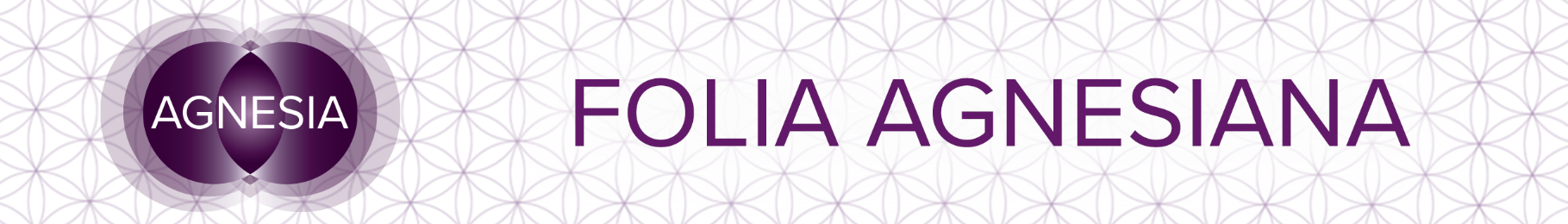 XVIII MěsícŠestka pohárůDvojka mečůTento týden bude hodně nabitý a ovlivněný množstvím různorodých sil. První část je pod vlivem nastávajícího úplňku (úterý 27.4. v 5.31) ve znamení Štíra – budeme možná mít tendence vracet se do minulosti, vidět věci horší než ve skutečnosti jsou, otravovat život sobě i druhým. Nepanikařte, tato etapa nepotrvá nijak dlouho. Ve středu ještě bude Den smutku, ale čtvrtek už je Dnem tance. Ale nejen tance – i prostých dětských nevinných radostí, dobrých úmyslů a odstranění letitých „dospěláckých“ nánosů. Radujte se a žijte jako dítě!V úplném závěru týdne je možné řešit i situace, které se v současné době jeví jako patové. Stojí zaseknuté na místě, nikdo nechce ustoupit, nikdo si nechce nechat nic vysvětlit, aby nepřišel o své „těžce vydobyté pozice“. Nelpěte na nich, někdy opravdu stačí, když ustoupíte jen malý kousek. Pozice, kterou získáte pak, je mnohem lepší, krásnější a pevnější než ta předchozí.Pořád se snažte hodně pít, na jaře mají naše těla opravdu velkou potřebu – snaží se vyloučit to, co si nastřádala za zimu .V pondělí 26.4. od 20.00 budeme vysílat již třetí díl našeho společného pořadu s Agenturou Helas, i tentokrát zaměřený na úplný základ našeho zdravého těla – střevo a jeho osídlení a látky, které mu můžeme dodat. Více informací a možnost registrace na akci naleznete ZDE. Budeme moc rádi, pokud se s vámi opět alespoň takto online potkáme .Na středu 5.5. od 20.00 chystáme naše první AGNESIA povídání o životě a tak vůbec – link s akcí bude součástí příštích Folia Agnesiana.A v příloze naleznete ještě úplňkovou mandalu na vybarvení, užijte si ji a neobracejte hroty proti sobě.Raduji se, tedy jsem 💗.Mnoho sil a dětské radosti do nového týdnepřejíIrena, Lenka, Nikolaza tým Agnesia 